администрация НОвОчЕрКассКого сельсовета Саракташского района Оренбургской области П Р О Т О К О ЛПубличных слушаний в администрации Новочеркасского сельсовета Публичные слушания назначены Распоряжением председателя Совета депутатов Новочеркасского сельсовета от 24.11.2021  № 11ПОВЕСТКА   ДНЯ:           1. Об обсуждении проекта бюджета муниципального образования Новочеркасский сельсовет Саракташского района Оренбургской области на 2022 год и плановый период 2023-2024 годовДал  разъяснения статьи 28 Федерального закона от 06.10.2003 № 131-ФЗ "Об общих принципах организации местного самоуправления в Российской Федерации" и Положения об организации и проведении публичных слушаний или общественных обсуждений в муниципальном образовании Новочеркасский сельсовет  Саракташского района Оренбургской области, утвержденным решением Совета депутатов муниципального образования Новочеркасский сельсовет Саракташского района Оренбургской области от 31.03.2021 № 41. И пояснил суть вопроса.      Бюджет муниципального образования формируется из доходной и расходной части. Доходная часть состоит из налоговых и неналоговых доходов  и безвозмездных поступлений. Были пояснены суммы и ставки  налогов, формирующие доходную часть бюджета.Дано разъяснение, что для создания условий  для обеспечения устойчивого роста экономики и повышения эффективности управления в муниципальном образовании все расходы  в 2022 году будут осуществляться строго по муниципальной программе «Реализация муниципальной политики на территории муниципального образования Новочеркасский  сельсовет» состоящей из 10 подпрограмм. Предложено голосовать за  одобрение проекта бюджета муниципального образования Новочеркасский сельсовет Саракташского района Оренбургской области на 2022 год и плановый период 2023-2024 годов.       За время проведения публичных слушаний предложений и замечаний от участников публичных слушаний по обсуждаемым вопросам не поступило.РЕШИЛИ:1. Подготовить заключение о результатах публичных слушаний.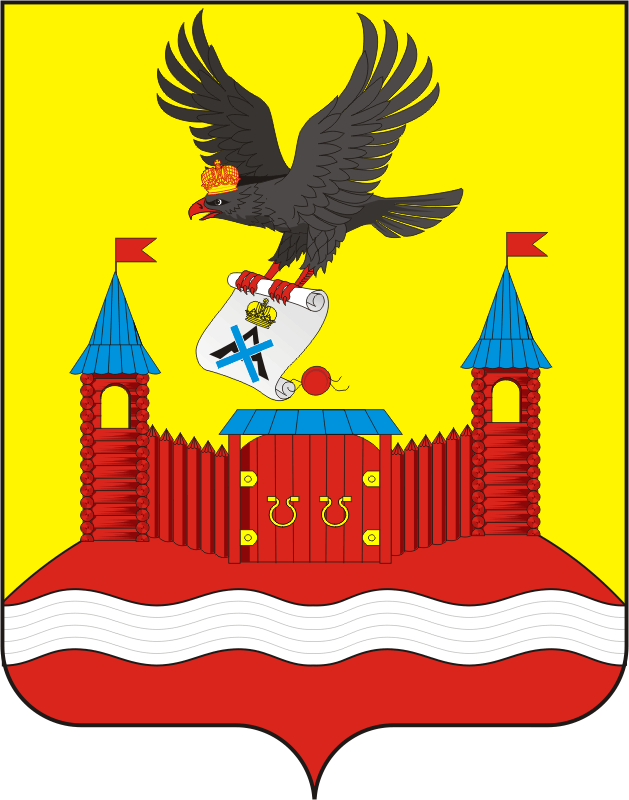 с. НовочеркасскКонференц - зал здания администрации Новочеркасского сельсоветас. НовочеркасскКонференц - зал здания администрации Новочеркасского сельсоветас. НовочеркасскКонференц - зал здания администрации Новочеркасского сельсовета06.12.2021 года 17.30 часовПредседательствовал-Суюндуков Н.Ф. -  глава муниципального образования Новочеркасский сельсоветСуюндуков Н.Ф. -  глава муниципального образования Новочеркасский сельсоветСекретарь публичных слушаний-Золотых Надежда Анатольевна, специалист администрации Новочеркасского сельсоветаЗолотых Надежда Анатольевна, специалист администрации Новочеркасского сельсоветаПрисутствовало приглашенных -12 человек12 человекДокладчик--Суюндуков Н.Ф. -  глава администрации  Новочеркасский сельсоветСЛУШАЛИ:СЛУШАЛИ:Суюндукова  Нура Фаткулбаяновича -  главу муниципального образования  Новочеркасский сельсоветСуюндукова  Нура Фаткулбаяновича -  главу муниципального образования  Новочеркасский сельсоветГолосование:За                          – 12Против                 – 0Воздержалось     – 0Председатель собрания Суюндуков Н.Ф.Секретарь публичных слушаний    Золотых Н.А.